OBEC TERIAKOVCE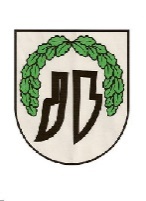 Obecný úrad, Šípková 54/8, 080 05 Teriakovce                                                                                                                                 Mestský úrad										Stavebný úrad										Jarkova 26										080 01  Prešov                                          Návrh na vydanie rozhodnutia o umiestnení stavby alebo rozhodnutia o využití územia  (§35, §39b stavebného zákona a §3 vyhlášky č. 453/2000 Z. z., ktorou sa vykonávajú niektoré ustanovenia SZ)Navrhovateľ:......................................................................................................................................bytom/sídlom: ulica .......................................................... č.d.: .................. obec .....................................č.tel./e-mail: ...............................................................................................................................................zastúpený splnomocneným zástupcom: .....................................................................................................žiada o vydanie územného rozhodnutia pre stavbu ( uviesť názov stavby - napr. Súbor rodinných domov; Rodinný dom; Bytový dom a IS; VN Elektrický rozvod a TS; Nákupné stredisko; Autosalón; Výrobný závod pre spracovanie dreva a pod. ): ............................................................................................................................................................................................................................................................v rozsahu: - stavebných objektov stavby (uviesť stavebné objekty stavby napr.S0 01-Výrobná hala; SO 02-Trafostanica;S0 03-prípojka;..)S0....................................................................................parc.č. ............................. k.ú. ............................S0....................................................................................parc.č. ............................. k.ú. ............................S0....................................................................................parc.č. ............................. k.ú. ............................S0....................................................................................parc.č. ............................. k.ú. ............................S0....................................................................................parc.č. ............................. k.ú. ............................S0....................................................................................parc.č. ............................. k.ú. ............................- prevádzkových súborov stavby ( uviesť prevádzkové súbory napr. PS 01-Výťahy; PS 02-Technológia závodu; PS 03-Trafo..)PS................................................................................................................................................................PS................................................................................................................................................................PS................................................................................................................................................................PS................................................................................................................................................................na pozemkoch– stavbách -parcelné číslo/a: ...........................................................................................katastrálne územie : .................................................................................................................................druhy pozemkov podľa LV / napr. záhrady, trvalé trávnaté porasty a pod./: ......................................... pozemky sa nachádzajú:  v intraviláne obce /mesta – extraviláne obce/mesta stručný popis a zdôvodnenie návrhu: ............................................................................................................................................................................................................................................................................................................................................................................................................................................charakteristika dotknutého územia: ...................................................................................................... spôsob doterajšieho využitia územia : /zastavaný pozemok stavbou, záhrada, preluka a pod./ ....................................................................................................................................................................účel stavby / napr. bývanie, rekreácia, a pod. /: ............................................................................................................................................................................................................................................................doba trvania stavby:  ....................................................................................................................................................................( uviesť, či stavba bude trvalá, alebo dočasná – pri dočasnej aj dobu jej trvania. )B)  Parcelné čísla pozemkov a stavieb, ktorých sa územné rozhodnutie dotýka + katastrálne územie + uvedenie vlastníckych a iných práv k nim pre navrhovateľa = B1; pri líniových stavbách sa parc.č. neuvádzajú, ale je potrebné uviesť opis prebiehajúcich hraníc územia = B2;B1:- parc. číslo : .....................................................................katastrálne územie :..........................................- navrhovateľ má k nemu právo:	- vlastnícke na základe Listu vlastníctva č : ..............................- iné právo na základe : ...........................................................................- parc. číslo : .....................................................................katastrálne územie :..........................................- navrhovateľ má k nemu právo:	- vlastnícke na základe Listu vlastníctva č : ..............................- iné právo na základe : ...........................................................................- parc. číslo : .....................................................................katastrálne územie :..........................................- navrhovateľ má k nemu právo:	- vlastnícke na základe Listu vlastníctva č : ..............................- iné právo na základe : ...........................................................................- parc. číslo : .....................................................................katastrálne územie :..........................................- navrhovateľ má k nemu právo:	- vlastnícke na základe Listu vlastníctva č : ..............................- iné právo na základe : ...........................................................................- parc. číslo : .....................................................................katastrálne územie :..........................................- navrhovateľ má k nemu právo:	- vlastnícke na základe Listu vlastníctva č : ..............................- iné právo na základe : ...........................................................................B2 : - Líniové stavby, zvlášť rozsiahle stavby s veľkým počtom účastníkov konania – vymedzenie územia a opis prebiehajúcich hraníc pozemkov :................................................................................................................................................................................................................................................................................................................................................................................................................................................................................................................................................................................................................................................................................C) Zoznam, adresy a parcelné čísla pozemkov - stavieb- účastníkov územného konania (§34 SZ; účastníkmisú navrhovateľ; vlastníci susedných pozemkov a stavieb na nich, ktorých práva môžu byť rozhodnutím dotknuté; obce; a ten, komu toto postavenie vyplýva z osobitných predpisov – účastníkmi konania nie sú dotknuté orgány št. správy)................................................................................................... p.č. .......................... k.ú. .................................................................................................................... p.č. .......................... k.ú. .................................................................................................................... p.č. .......................... k.ú. .................................................................................................................... p.č. .......................... k.ú. .................................................................................................................... p.č. .......................... k.ú. .................V ................................... dňa ...........................................................................................................................................vlastnoručný podpis navrhovateľa – navrhovateľov,u právnických osôb podpis štatutára firmy a odtlačok pečiatky firmyK návrhu na vydanie územného rozhodnutia  pre umiestnenie  stavby je potrebné doložiť  náležitosti  podľa   § 3, ods.  4 vyhl. č. 453/2000 Z. z.záverečné stanovisko o posúdení vplyvu stavby alebo činnosti na životné prostredie alebo rozhodnutie zo zisťovacieho konania,/ak umiestňovaná stavba podlieha posudzovaniu vplyvov činnosti na ŽP/doklad navrhovateľa že má k pozemkom či stavbám iné právo – súhlas podľa § 38 stavebného zákona, Zmluva o budúcej zmluve ..., Nájomná zmluva, atď.kópiu z katastrálnej mapy - originál  nie staršiu ako 3 mesiacerozhodnutia, stanoviská, vyjadrenia, súhlasy, posúdenia  dotknutých orgánov štátnej správy a samosprávy podľa druhu navrhovanej stavby, rozsahu dotknutého územia a vplyvov stavby na okolitú zástavbusúhlas s napojením na inžinierske siete od jednotlivých správcov sieti verejného technického a dopravného vybavenia územia- dotknutých orgánovvyjadrenie  k existencii podzemných a nadzemných vedení inžinierskych sietí  a ku kríženiu od ich správcovzáväzné vyjadrenie cestného správneho orgánu, správcu komunikácie a vlastníka cestného telesa, na ktoré bude stavba a jej prípojky napojená + vyjadrenie Krajského dopravného inšpektorátu Prešovdokladovať spôsob odvedenia dažďových vôd v prípade odvedenia do toku, dažďovej kanalizácie, rigolu, doložiť súhlas správcuv prípade zaustenia do vsaku, doložiť inžiniersko-geologický prieskum vypracovaný oprávnenou osobou + vyjadrenie Okresného úradu Prešov – odboru starostlivosti o životné prostrediev prípade umiestnenia stavby na zosuvnom území dokladovať inžiniersko-geologický prieskum vypracovaný oprávnenou osobou doklad o zaplatení správneho poplatku podľa položky 59 písm. a) zákona č. 145/1995 Z.z. o správnych poplatkochPoložka 59a) Návrh na vydanie rozhodnutia o umiestnení stavby alebo rozhodnutia o využití územia alebo rozhodnutia o zmene územného rozhodnutia:      1. pre fyzickú osobu.....................................   40 € 2. pre právnickú osobu.................................   100 €Poznámka:Ak územné rozhodnutie zahŕňa umiestnenie viacerých stavebných objektov, vyberie sa podľa písmena a) súhrnný poplatok za všetky objekty uvedené v územnom rozhodnutí okrem prípojok. 